OMB No. 0930-0197Expiration Date: 1/31/2017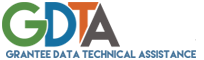 Survey of Satisfaction with Grantee Data Technical Assistance (GDTA)EventsThis survey is intended to assess your satisfaction with the [add name of Grantee Data Technical Assistance (GDTA) event here]. Individual responses will not be released to federal staff or individual TA providers. The results of the survey will only be presented in aggregate form so that individual responses cannot be identified.The survey will require no more than six minutes to complete. Participation in the survey is entirely voluntary.For questions regarding this survey, please contact the GDTA Evaluator, Dr. Steven T. Sullivan, by telephone at 301-385-6693 or by email at sts@cloudburstgroup.com.For further information regarding GDTA activities, please go to: http://gdta.samhsa.gov/Public Burden Statement: An agency may not conduct or sponsor, and a person is not required to respond to a collection of information unless it displays a currently valid OMB control number. The OMB control number for this project is 0930-0197. Public reporting burden for this collection of information is estimated to average 6 minutes per respondent, per year, including the time for reviewing instructions, searching existing data sources, gathering and maintaining the data needed, and completing and reviewing the collection of information. Send comments regarding this burden estimate or any other aspect of this collection of information, including suggestions for reducing this burden, to SAMHSA Reports Clearance Officer, 1 Choke Cherry Road, Room 2-1057, Rockville, Maryland, 20857.Section AA1.	Please print the [title/name] of the Grantee Data Technical Assistance (GDTA) event you participated in: [This section will be completed by project staff prior to administration whenever possible.]A2.	Which of the following best describes this GDTA event? [This section will be completed by project staff prior to administration whenever possible.]	Online training, webinar, or other online event	Site visit or other on-site technical assistance	Long-term telephone/email consultation	In-person conference presentation or workshop	Annual or semi-annual Grantee Meeting presentation or workshop	Other  Please specify: 	A3.	Please select the response that best indicates your opinion about the GDTA event.Section BThe next few questions ask about any products you may have received as part of the GDTA event. GDTA products include issue briefs, fact sheets, manuals, online training curricula, videos, and multimedia learning tools. B1	Did you receive a product as part of the GDTA event?	Yes 	No  GO TO SECTION C ON THE NEXT PAGE [Questions B1-B4 will be automatically eliminated for events with no GDTA products.]B2.	Please print the [name/title] of the product(s) that was/were used as part of the GDTA event:Product A: 	Product B: 	Product C: 	Product D: 	B3.	How satisfied are you with the quality of:B4.	Please indicate how strongly you agree with the following statement: I plan to share the product with others within my organization.Section CThe next questions ask about your overall opinion about the GDTA event and preferences for future events.  C1.	Please select the response that best indicates your opinion about participating in the GDTA event. C2.	What topics would you like to see addressed in future GDTA events? (Select all that apply.)Approaches for gathering information and interviewing individuals who have co-occurring disordersApproaches for gathering information and interviewing in tribal communitiesApproaches for gathering information and interviewing veterans and their familiesApproaches for gathering information and interviewing youth and their familiesApproaches for gathering information and interviewing individuals who have a disability (e.g., TBI, autism, ADHD, dyslexia)Approaches for gathering information and interviewing persons from other vulnerable populations (e.g., foster care, public housing, minority populations)Collecting community-level dataCollecting state-level dataCollecting data on funding, other resources, and costsApproaches for collecting client-level dataApproaches for collecting client data in medical settingsApproaches to asking sensitive questions on topics such as PTSD, HIV status, non-consensual sex, domestic abuse, suicidal ideation, and reporting requirements for certain responsesConducting interviews with individuals involved in the criminal justice systemConducting interviews with individuals who are homelessData entryEngaging or informing stakeholders, community partners, program staff, or potential clients/program participants with dataEvaluation techniques and data for follow-upInterviewing techniquesLeveraging data to support follow-up with clients/study participants, including tools and proceduresLeveraging data to support follow-up with people who are transient/homelessLeveraging data to support follow-up with youthHuman subjects committee or Institutional Review Board (IRB) approvals Informed consentInterpreting data findingsLinking program data with other data sources [SAMHSA, CDC, Census, HUD, VA, other epidemiologic data, Geographical Information System (GIS), etc.], including negotiating for data sharingMarketing or stakeholder communications for your program using dataMeeting intake and/or follow-up interview goalsMonitoring and improving program performance with dataOrientation to the grant’s data requirementsRecruiting clients/study participantsReporting findingsUsing social media for improving program performanceUsing social media to engage and remain in contact with clientsSelecting and utilizing the best approach for obtaining valid and consistent client-level dataTrauma-informed interviewing and techniques for collecting client data Using data for program planningUsing data for program management (identifying successes and challenge areas, training opportunities, and opportunities for process change)Other: Please describe.__________________________________________________________________________Section DThe next few questions ask about your background and experience with SAMHSA program data. D1.	Which of the following categories best describes your role? Mark all that apply.	SAMHSA Center for Substance Abuse Prevention (CSAP) staff	SAMHSA Center for Mental Health Services (CMHS) staff	SAMHSA Center for Substance Abuse Treatment (CSAT) staff	SAMHSA Center for Substance Abuse Prevention (CSAP) grantee	SAMHSA Center for Mental Health Services (CMHS) grantee	SAMHSA Center for Substance Abuse Treatment (CSAT) grantee	Other  Please specify: 	D1a.	Optional: Please indicate which grant program(s) you oversee or are part of:Thank you for participating in our survey!
We look forward to serving you at future GDTA events. Strongly agreeAgreeNeither agree nor disagreeDisagreeStrongly disagreeDon’t know/
not applicablea.	The event was well organized	b.	I learned something valuable from participating in this event	c.	I expect to use the information I learned in this event	d.	The presenters and/or technical staff for this event were appropriate to the topic	e.	The presenters and/or technical staff for this event were knowledgeable about the content area	f.	I plan to apply the material presented during this event in my work	g.	The information provided was based on current research, best practices, and resources	Very satisfiedSatisfiedNeither satisfied nor dissatisfiedDissatisfiedVery dissatisfiedDon’t know/
not applicablea.	Product A	b.	Product B	c.	Product C	d.	Product D	Strongly agreeAgreeNeither agree nor disagreeDisagreeStrongly disagreeDon’t know/
not applicablea.	Product A	b.	Product B	c.	Product C	d.	Product D	Very satisfiedSatisfiedNeither satisfied nor dissatisfiedDissatisfiedVery dissatisfiedDon’t know/
not applicablea.	How satisfied are you with the quality of the information/instruction/ assistance you received during this event?	b.	Overall, how satisfied are you with the GDTA event?	